FARM DEBT MEDIATION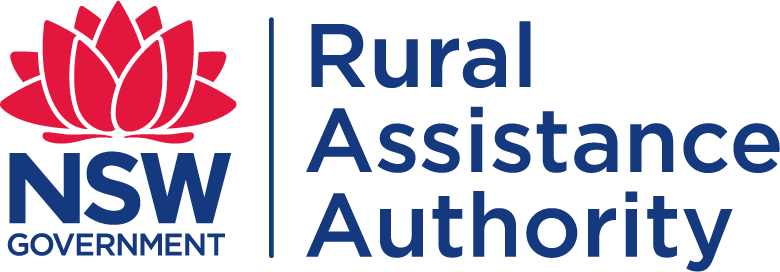 FARMER INITIATED FARM DEBT MEDIATIONFarm Debt Mediation Act 1994 (NSW) – Form 5Farmer Request to Creditor for Mediation and Creditor’s ResponsePART 1 – MEDIATION REQUESTA farmer may ask their creditor to mediate whether or not their farm debt and farm mortgage are in default. A creditor may not commence enforcement action in relation to a farm debt until the NSW Rural Assistance Authority has issued an exemption certificate under the Act.1. FARMER TO COMPLETEPreferred method of communication (Circle or strike out relevant text)PART 2 – FARMER’S NOMINATION OF MEDIATORFARMER TO COMPLETEPART 3 – CREDITOR’S RESPONSE TO INVITATION TO MEDIATECREDITOR TO COMPLETEThis section is to be completed by the creditor and the whole form should be emailed (or posted if email is not used) to the farmer and RAA.Preferred method of communication:CREDITOR’S INFORMATION ABOUT THE FARMER’S FARM DEBT AND FARM MORTGAGELODGEMENT OF FORMSCompleted forms can be lodged with the NSW Rural Assistance Authority by post or email at:Post:	PRIVATE AND CONFIDENTIALFarm Debt Mediation UnitNSW Rural Assistance Authority Locked Bag 23Orange NSW 2800Email:	farmdebt.mediation@raa.nsw.gov.auPhone:	1800 678 593 (Toll Free)This is a notice under section 18B of the Farm Debt Mediation Act 1994 (NSW) requesting you                                                                                                  to enter into farmer-initiated mediation with(creditor)                                                                                                    regarding my farm mortgage(s) and farm debt(s).(farmer)Signature of farmer authorising issue of this notice:		Date of signature:		 / 	 / 		Date of dispatch:		 / 	 / 	FARMER / GUARANTOR CONTACT DETAILSFARMER / GUARANTOR CONTACT DETAILSFarmer’s personal or company name:ABN:ACN:Name of farmer’s authorised representative:Name of farmer’s authorised representative:ABN:ACN:Farmer’s postal address for notices:Farmer’s postal address for notices:Postcode:Postcode:Farmer’s phone number(s):Farmer’s email address:Name of guarantor:Name of guarantor:Guarantor’s phone number:Guarantor’s email address:Email:    Yes     No Hard copy post:  Yes  No Both:  Yes  No CREDITOR’S CONTACT DETAILSPersonal or company name of creditor:Personal or company name of creditor:ABN:ACN:Creditor’s phone number:Email address:FARMER’S DECLARATIONI acknowledge that I have considered obtaining, or have obtained, independent professional advice before signing this form.The information I have provided on this form is true and correct.The business meets the definitions in the Farm Debt Mediation Act 1994 (NSW).Farmer’s signature(s):			 Date:		 / 	 / 		Guarantor’s signature(s):		Date:		 / 	 / 	Personal or company name of creditor:Personal or company name of creditor:ABN:ACN:On behalf of the creditor, I can confirm that I agree / do not agree, pursuant to Section 18A (3) & (4) of the Act, to participate in a farm debt mediation. (Circle or strike out relevant text)I do / do not accept the farmer’s nomination of mediator. (Circle or strike out relevant text)Creditor’s signature(s): 		 Date:		 / 	 / 	On behalf of the creditor, I can confirm that I agree / do not agree, pursuant to Section 18A (3) & (4) of the Act, to participate in a farm debt mediation. (Circle or strike out relevant text)I do / do not accept the farmer’s nomination of mediator. (Circle or strike out relevant text)Creditor’s signature(s): 		 Date:		 / 	 / 	Name of creditor’s authorised representative:Name of creditor’s authorised representative:ABN:ACN:Creditor’s postal address for notices:Creditor’s postal address for notices:Postcode:Postcode:Creditor’s phone number(s):Creditor’s email address:Email:  Yes  No Hard copy post:  Yes  No Both:  Yes  No Details of outstanding farm debts:Details of outstanding farm debts:FACILITYBALANCE OUTSTANDING(as at date of issue of this notice)TOTAL